Series of vocational qualification certificate ____________ No _____________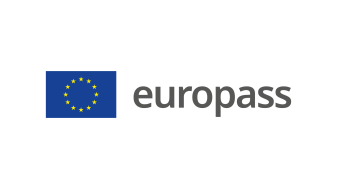 Supplement to vocational qualification certificate(*) Latvia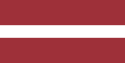 1. Title of the vocational qualification certificate(1)☐ Atestāts par arodizglītību☐ Profesionālās kvalifikācijas apliecībaProfesionālā kvalifikācija: Lopkopis(1) in the original language2. Translation of the title of the vocational qualification certificate(2)☐ A certificate of vocational basic education☐ A vocational qualification certificateVocational qualification:  Livestock Keeper** (2) If applicable. This translation has no legal status.3. Competence profileA livestock keeper feeds and cares for animals, groups, selects and chooses animals, prepares animals for production and harvests the produce. Assesses the health status of animals, performs simple non-medical operations and administers first aid as directed by a veterinarian.Has acquired the competences required to perform the following professional duties and tasks:3.1. Work organisation: - keep records of work done, time worked and materials used; - report on the purchase of materials needed to make the products. 3.2. Performing daily tasks in a livestock farm: - inspect and maintain the facilities; - care for and feed livestock; - carry out daily observation of livestock and record events; - store, use and maintain the equipment necessary for the work of a livestock keeper. 3.3. Preparing livestock production: - obtain quality products from livestock; - implement and report on the restocking process in accordance with the company's procedures; - record productivity figures and report on changes. 3.4. Storage and preparation of livestock products for marketing:  - prepare livestock for marketing; - prepare livestock products for storage and marketing. 3.5. Organising environmental protection measures: - comply with environmental protection rules when managing manure; - comply with the requirements for the movement of forage and the storage of raw materials for forage 	production; - comply with environmental protection requirements when working with machinery and equipment; - sort and store waste generated during the course of work. 3.6. Organising labour protection measures: - observe occupational safety when working with livestock; - observe personal and industrial hygiene requirements, and ensure the cleanliness of production areas and the 	environment; - comply with labour protection and fire safety requirements; - comply with the rules on the use of protective equipment, hygiene products, chemicals and biologically 	active substances; - use personal and collective protective equipment when working in conditions that are harmful to health; - comply with the rules governing the operation and use of machinery and equipment; - observe road safety rules on and off the farm.Additional competences:<<To be completed by the education institution>>;...;...;...4. Employment opportunities in line with the vocational qualification(3)Work in a company that breeds livestock, or as a self-employed person or sole trader.(3) If possible5. Description of the document certifying vocational qualification5. Description of the document certifying vocational qualificationName and status of the body issuing the vocational qualification certificateNational authority providing recognition of the vocational qualification certificate<<Full name, address, telephone number, website address; e-mail address of the issuing body. Legal status of the issuing body>>Ministry of Education and Science of the Republic of Latvia, website: www.izm.gov.lv Level of the vocational qualification certificate(national or international)Assessment scale/Assessment attesting fulfilment of the requirementsState-recognised document, corresponding to the third level of the Latvian Qualifications Framework (LQF 3) and the third level of the European Qualifications Framework (EQF 3).A mark of at least "average - 5" in the vocational qualification examination (using a 10-point scale).Access to the next level of educationInternational treaties or agreementsA certificate of vocational basic education or secondary education enables further education at LQF level 4/ EQF level 4.<<If applicable. To be completed by the education institution in case international treaties or agreements provide for the issue of additional certificates. If not applicable, delete comment>>Legal basisLegal basisVocational Education Law (Section 6)Vocational Education Law (Section 6)6. Means of obtaining the vocational qualification certificate6. Means of obtaining the vocational qualification certificate6. Means of obtaining the vocational qualification certificate6. Means of obtaining the vocational qualification certificate☐ Formal education:☐ Full-time☐ Full-time (work-based training)☐ Part-time☐ Formal education:☐ Full-time☐ Full-time (work-based training)☐ Part-time☐ Education acquired outside the formal education system☐ Education acquired outside the formal education systemTotal duration of training*** (hours/years) _______________Total duration of training*** (hours/years) _______________Total duration of training*** (hours/years) _______________Total duration of training*** (hours/years) _______________A: Description of the vocational training receivedB: Percentage of total (100%) programme B: Percentage of total (100%) programme C: Duration (hours/weeks)Part of the education programme completed in the education institution<<Indicate the amount (%) of the education programme completed on the premises of the education institution>><<Indicate the amount (%) of the education programme completed on the premises of the education institution>><<Indicate the amount (in hours or training weeks) of the education programme completed on the premises of the education institution>>Part of the education programme completed in workplace internship, including work-based training<<Indicate the amount (%) of the education programme completed outside the premises of the education institution,i.e. practical training in enterprises, workplace internships, work-based training>><<Indicate the amount (%) of the education programme completed outside the premises of the education institution,i.e. practical training in enterprises, workplace internships, work-based training>><<Indicate the amount (in hours or training weeks) of the education programme completed outside the premises of the education institution,i.e. practical training in enterprises, workplace internships, work-based training>>*** Applicable to formal education.Further information available at:www.izm.gov.lvhttps://visc.gov.lv/profizglitiba/stand_saraksts_mk_not_626.shtmlNational Information Centre:National Europass Centre in Latvia, http://www.europass.lv/*** Applicable to formal education.Further information available at:www.izm.gov.lvhttps://visc.gov.lv/profizglitiba/stand_saraksts_mk_not_626.shtmlNational Information Centre:National Europass Centre in Latvia, http://www.europass.lv/*** Applicable to formal education.Further information available at:www.izm.gov.lvhttps://visc.gov.lv/profizglitiba/stand_saraksts_mk_not_626.shtmlNational Information Centre:National Europass Centre in Latvia, http://www.europass.lv/*** Applicable to formal education.Further information available at:www.izm.gov.lvhttps://visc.gov.lv/profizglitiba/stand_saraksts_mk_not_626.shtmlNational Information Centre:National Europass Centre in Latvia, http://www.europass.lv/